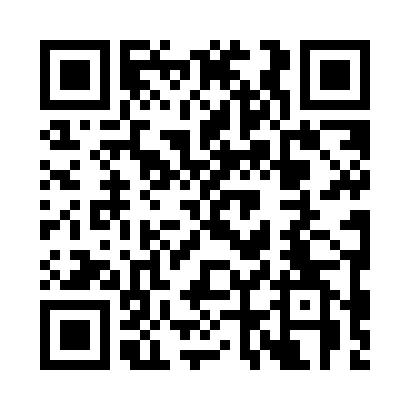 Prayer times for Rocky View, Alberta, CanadaMon 1 Jul 2024 - Wed 31 Jul 2024High Latitude Method: Angle Based RulePrayer Calculation Method: Islamic Society of North AmericaAsar Calculation Method: HanafiPrayer times provided by https://www.salahtimes.comDateDayFajrSunriseDhuhrAsrMaghribIsha1Mon3:325:251:407:159:5411:472Tue3:335:261:407:159:5411:473Wed3:335:271:407:159:5311:474Thu3:345:271:407:159:5311:475Fri3:345:281:417:149:5211:466Sat3:355:291:417:149:5211:467Sun3:355:301:417:149:5111:468Mon3:365:311:417:149:5011:469Tue3:365:321:417:139:5011:4510Wed3:375:331:417:139:4911:4511Thu3:385:341:417:139:4811:4512Fri3:385:351:427:129:4711:4413Sat3:395:361:427:129:4611:4414Sun3:395:381:427:119:4511:4315Mon3:405:391:427:119:4411:4316Tue3:415:401:427:109:4311:4317Wed3:415:411:427:109:4211:4218Thu3:425:421:427:099:4111:4119Fri3:435:441:427:099:4011:4120Sat3:435:451:427:089:3911:4021Sun3:445:461:427:079:3811:4022Mon3:455:481:427:079:3611:3923Tue3:455:491:427:069:3511:3824Wed3:465:501:427:059:3411:3825Thu3:475:521:427:049:3211:3726Fri3:485:531:427:039:3111:3627Sat3:485:551:427:039:2911:3628Sun3:495:561:427:029:2811:3529Mon3:505:571:427:019:2611:3430Tue3:515:591:427:009:2511:3231Wed3:546:001:426:599:2311:29